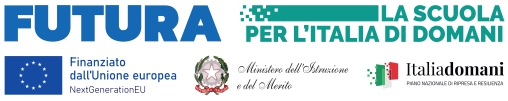 	6° ISTITUTO COMPRENSIVO STATALE Bruno Ciari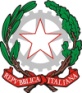 Via Madonna del Rosario 148 - 35129 - PadovaTel. 049 8207260 - CF 92200190285pdic883002@istruzione.it  - pdic883002@pec.istruzione.itwww.6istitutocomprensivopadova.edu.itCUP: F94D23002430006Titolo progetto: STEM INSIEMECodice progetto: M4C1I3.1-2023-1143-P-32710CIG: B24DDA5274DICHIARAZIONE IN MERITO AL TITOLARE EFFETTIVOIl sottoscritto………...………………………………………………….………....    nato a ……………..…………………..il   ……..…................… C.F. ……………………………………… residente a………………..………. Prov. .................Via  ..………………………….............................................................. n. ................... CAP…………………………nella sua qualità di ………………………………………………………..…….…………………………………………………………..dell’impresa……………………………………………………………………………………………………….……..........................con sede legale in Via …………………………………………………………..…….............................… n. ...................CAP ....................... Città ............................................................................................... Prov. …...........Cod. Fiscale Impresa ……………………………………………………………………………….……………………………………...P. IVA (se diversa dal cod. fiscale) ………………………………………………………………………………………..………….tel. ...…………………………….........................……….…... Fax .....……………………………………………………………….e-mail…………………………………………......... PEC…………………………………………………………………………………….consapevole del fatto che, in caso di mendace dichiarazione e di falsità in atti e di uso di atti verranno applicate, ai sensi degli artt. 75 e 76 del d.p.r. n. 445/2000, le sanzioni previste dal Codice penale e dalle leggi speciali vigenti in materia,DICHIARA/COMUNICA AI SENSI DEL DL 21 NOVEMBRE 2007, N. 231 DI ATTUAZIONE DELLA DIRETTIVA 2005/60/CEChe il titolare effettivo è il sig.: _______________________________ nato a__________________ Il ____________ C.F.: __________________________Che la percentuale di proprietà è del ____%Che la data di inizio della titolarità è: _________Che la data di fine della attuale titolarità è prevista per il _________Data____________			                                  Il DichiaranteN.B.: Ai fini della validità della presente dichiarazione deve essere allegata la fotocopia non autenticata di un documento di identità del sottoscrittore.